Hjælp medarbejdere og elever ved skift af kodeEasyIQ har udarbejdet to forskellige dokumenter, som skoler og institutioner kan printe eller sende til de ansatte, som har brug for at kunne skifte kode til unilogin for dem selv og/eller elever. Dokumentet forklarer hvad der sker, når man ikke taster @ + domænenavnVejledning:Ikke -redigerbar side – side 2 i dette dokument.Side 2 er et ikke redigerbart billede, som kan printes og/sendes til medarbejdere. Øverst i dokumentet er det muligt at indsætte egen tekst og logo. Redigerbar side – side 3 i dette dokument.Indsæt logo eller navn for kommune/skole/institutionSkriv et eksempel fra egen skole MED @ + domænenavnSkriv et eksempel fra egen skole UDEN @ + domænenavnGentag eksemplet fra punkt 2 – dette felt er et tekstfelt og kan redigeresGentag eksemplet fra punkt 3 – dette felt er et tekstfelt og kan redigeres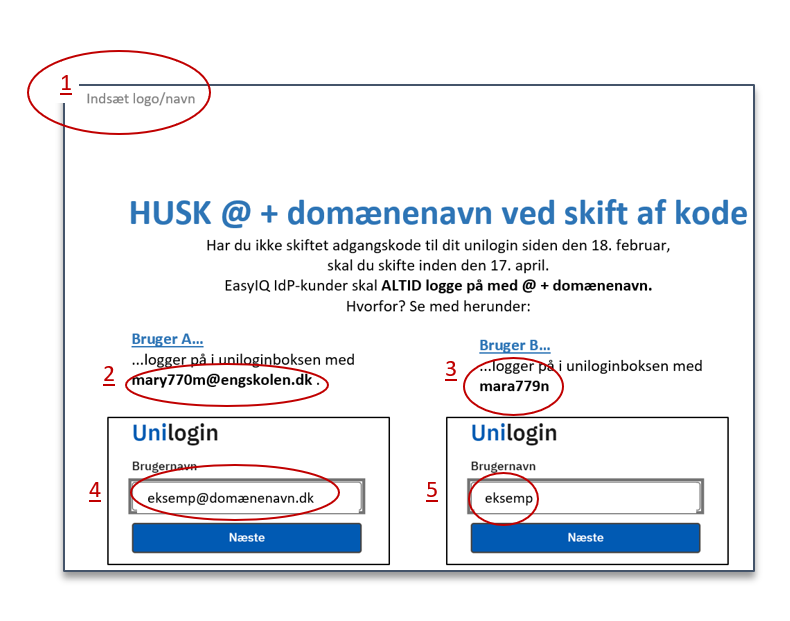 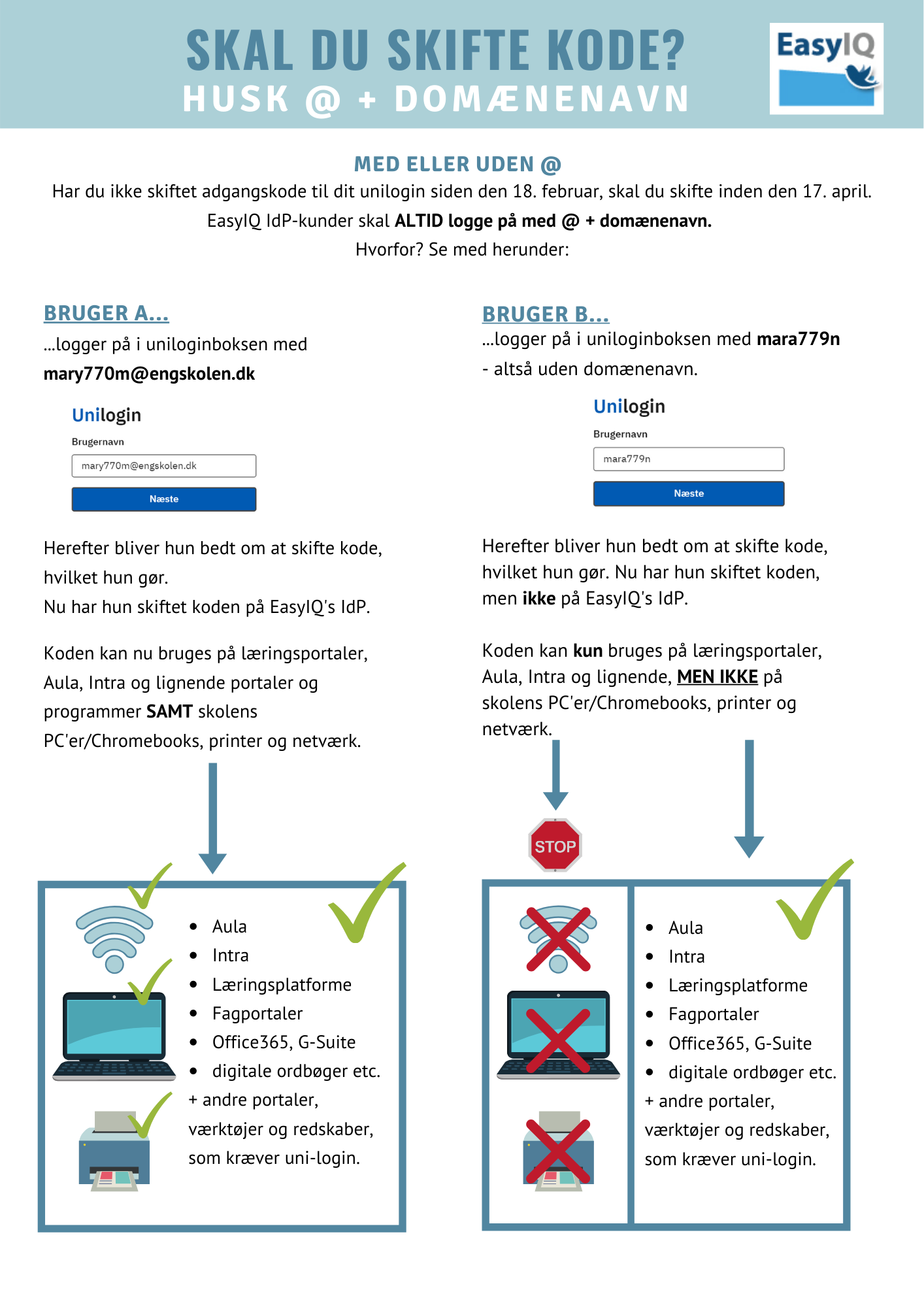 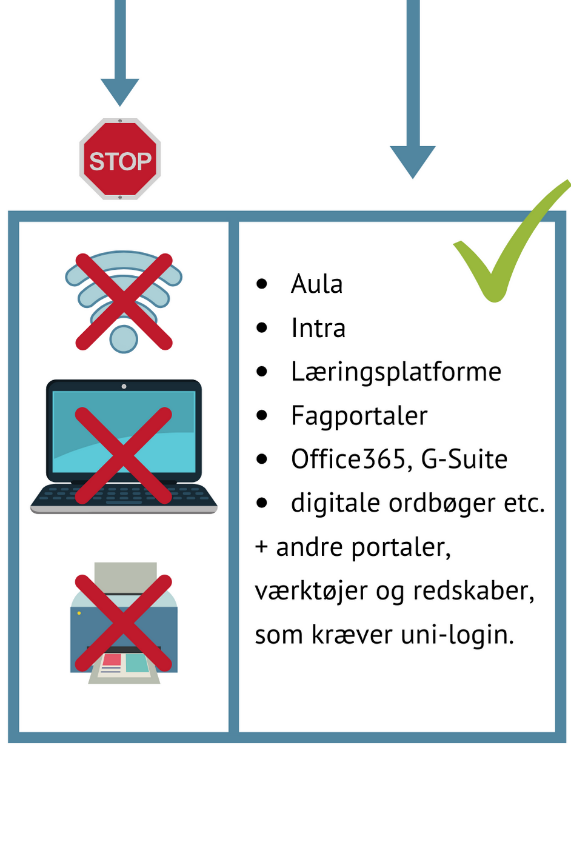 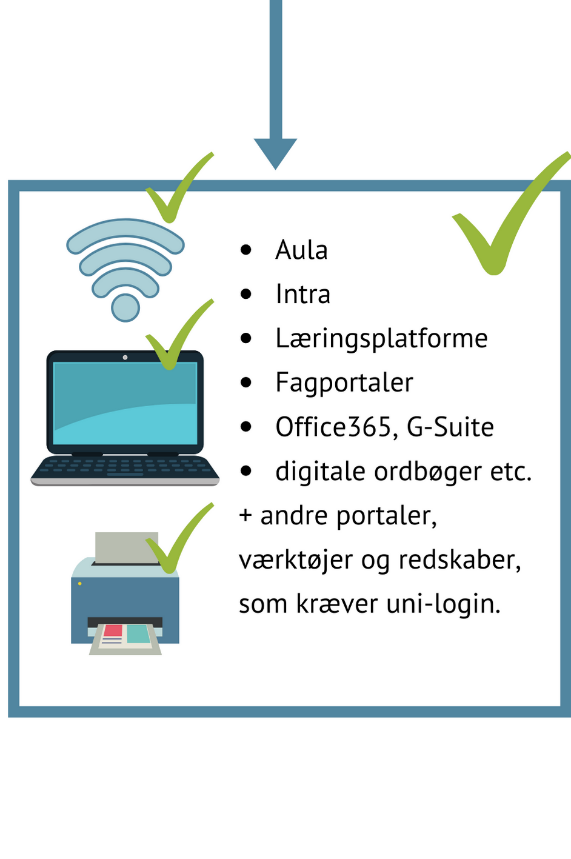 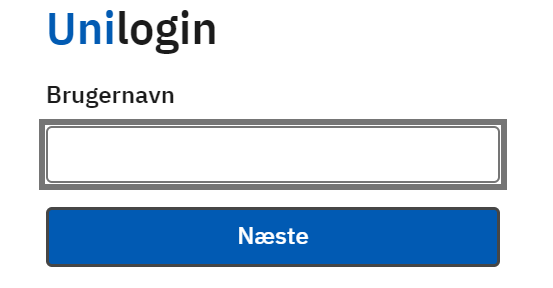 